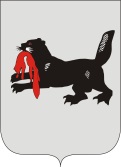 ИРКУТСКАЯ ОБЛАСТЬСЛЮДЯНСКАЯТЕРРИТОРИАЛЬНАЯ ИЗБИРАТЕЛЬНАЯ КОМИССИЯг. СлюдянкаО проведении Дня молодого избирателяВ целях повышения уровня правовой культуры и информированности молодых и будущих избирателей о выборах и референдумах, создания условий для осознанного участия в голосовании и проявления активной гражданской позиции молодого поколения, в соответствии с постановлением Центральной избирательной комиссии Российской Федерации от 28 декабря 2007 года № 83/666-5 «О проведении Дня молодого избирателя», постановлением Избирательной комиссии Иркутской области от 23 января 2020 года №65/477 «О проведении Дня молодого избирателя», Слюдянская территориальная избирательная комиссияРЕШИЛА:1. Провести с 3 по 27 февраля 2020 года на территории Слюдянского муниципального района Иркутской области День молодого избирателя. 2. Утвердить программу проведения Дня молодого избирателя на территории Слюдянского муниципального района в 2020 году (прилагается).4. Оплату расходов, связанных с проведением Дня молодого избирателя, произвести за счет средств, выделенных Слюдянской территориальной избирательной комиссии из областного бюджета.Разместить настоящее решение на официальном сайте администрации муниципального образования Слюдянский район: http://www.sludyanka.ru/ в разделе «Избирательная комиссия».Председатель комиссии						    Н.Л. ЛазареваСекретарь комиссии							      Н.Л. ТитоваПриложение к решению Слюдянской ТИК От 30.01.2020 г. № 119/973План мероприятий в рамках Дня молодого избирателяна территории  Слюдянского муниципального района Иркутской области    Р Е Ш Е Н И ЕР Е Ш Е Н И Е30 января 2020 года№ 119/973 №п\пНазвание мероприятияДата проведенияМесто проведенияПланируемое кол-воучастниковОрганизаторы1Общерайонная деловая игра «#ПолитСтартап 2020» для учащихся 8-11 классов школ Слюдянского района (этапы «Формирование партий и избирательной комиссии», «Выдвижение и регистрация партийных кандидатов», «Партийный агитационный период », «Избирательный дозор», «Голосование и установление итогов выборов»)3-27 февраля Общеобразовательные школы №№1, 2, 4, 10, 11, 12, 23, 49, 50,Администрация муниципального района,МБОУ «Средняя общеобразовательная школа №11 г. Байкальска»400Молодежная избирательная комиссия, Слюдянская территориальная избирательная, МКУ «Комитет по социальной политике и культуре МО Слюдянский район»2Деловая игра «Выборы президента леса» для подготовительных групп детских садов №1, №5 г. Слюдянки12, 19 февраляМБДОУ «Детский сад общеразвивающего вида №1 г. Слюдянки», МБДОУ «Детский сад общеразвивающего вида №5 «Радуга» г. Слюдянки»40Молодежная избирательная комиссия, Слюдянская территориальная избирательная комиссия,МКУ «Комитет по социальной политике и культуре МО Слюдянский район»